Fertigstellung des dritten Leoni-Werks in Serbien2.200 Arbeitsplätze bis Ende 2019 Neues Werk soll zur Senkung der Arbeitslosigkeit im Süden des Landes beitragen  Nürnberg (Deutschland) / Nis (Serbien), 25. April 2018 – Leoni, globaler Lösungsanbieter für das Energie- und Datenmanagement in der Automobilbranche und weiteren Industrien, hat heute sein drittes serbisches Werk in Nis fertiggestellt und eingeweiht. Auf einer Produktionsfläche von 20.000 m2 werden hier Kabelsätze für einen der weltweiten Premiumhersteller von Fahrzeugen gefertigt. Der Investitionswert der neuen Produktionsstätte in Nis beträgt 22 Mio. Euro. Die Bauarbeiten begannen am 24. Februar 2017, und in weniger als fünf Monaten wurden die ersten 6.000 m2 der Produktionsfläche fertiggestellt. Die erste Produktionsphase startete im Juli letzten Jahres. Das Werk in Nis beschäftigt aktuell rund 1.200 Mitarbeiter – diese Zahl wird bis Ende 2019 auf 2.200 steigen.„Die Einweihung unseres Werks in Nis ist ein Grund zur Freude für das Land Serbien und für unsere neuen Beschäftigten. Die heutigen Feierlichkeiten sind auch das erste offizielle Zeichen dieses Jahr unserer laufenden Expansion. Leoni plant, in naher Zukunft fünf weitere Produktionsanlagen für Bordnetzsysteme zu bauen“, erklärte Martin Stüttem, Vorstandsmitglied der Leoni AG mit Verantwortung für den Unternehmensbereich Wiring Systems (WSD).Der Präsident der Republik Serbien, Aleksandar Vucic, gab seiner großen Zufriedenheit mit dem neuen Werk Ausdruck, das neue Arbeitsstellen im Süden Serbiens schaffen wird.  (1.557 Anschläge inkl. Leerzeichen) Zugehöriges Illustrationsmaterial finden Sie direkt bei dieser Mitteilung unter  http://www.leoni.com/de/presse/mitteilungen/details/fertigstellung-des-dritten-leoni-werks-in-serbien/Über die Leoni-GruppeLeoni ist ein globaler Anbieter von Produkten, Lösungen und Dienstleistungen für das Energie- und Datenmanagement in der Automobilbranche und weiteren Industrien. Die Wertschöpfungskette umfasst Drähte, optische Fasern, standardisierte Leitungen, Spezialkabel und konfektionierte Systeme sowie intelligente Produkte und Smart Services. Leoni unterstützt seine Kunden als Innovationspartner und Lösungsanbieter mit ausgeprägter Entwicklungs- und Systemkompetenz. Die im deutschen MDAX börsennotierte Unternehmensgruppe beschäftigt mehr als 86.000 Mitarbeiter in 31 Ländern und erzielte 2017 einen Konzernumsatz von 4,9 Mrd. Euro. Leoni ist seit 2009 mit eigenen Standorten in Serbien präsent. Derzeit betreibt das Unternehmen drei Werke im Süden Serbiens. Alle Standorte produzieren Kabelsätze für Premium-Marken in der Automobilindustrie. Mit über 6.000 Mitarbeitern ist Leoni einer der größten Arbeitgeber im serbischen Produktionssektor.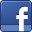 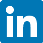 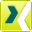 Ansprechpartner für die Lokalpresse	Ansprechpartner für alle anderen MedienvertreterAnica Divac	Sven Schmidt Communication Specialist	Corporate Public & Media Relations LEONI Wiring Systems Southeast d.o.o.	LEONI AGTelefon	+381 27 319 117	Telefon	+49 911 2023-323Fax	+381 27 319 499	Fax	+49 911 2023-231E-Mail	Anica.Divac@leoni.com	E-Mail	presse@leoni.com